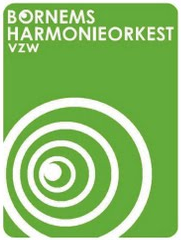 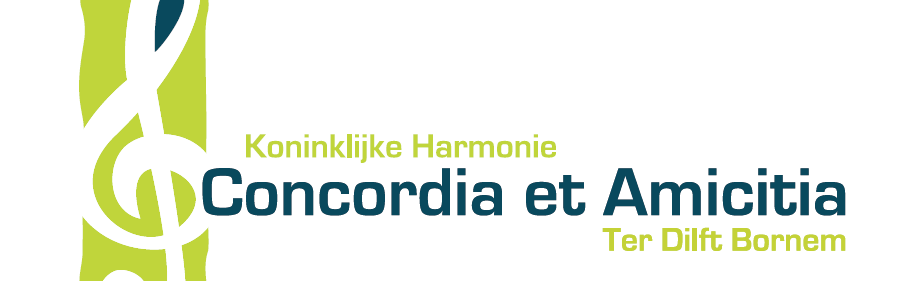 Waarde muzikanten,Zoals jullie allemaal weten zorgen we met ons orkest nu vrijdag 25 mei 2018 voor de muzikale omkadering van de opening van Kloosterheide Kermis. Hieronder vinden jullie alle praktische gegevens:18.45u: Verzamelen in de Kloosterstraat ter hoogte van huisnummer 14 (liefhebbers van een drankje op voorhand zijn vanaf 18.00u welkom in café Het Wiel).19.00u: We begeven ons met marsmuziek richting kermis. Marsenboekje niet vergeten! Daar aangekomen zullen we één of twee keer (afhankelijk van het weer) ongeveer een half uurtje optreden met de boekjes van The Melody Makers, die ter plekke worden uitgedeeld. Dit optreden gebeurt al zittend. Muzikanten die dus niet goed te been zijn kunnen rechtstreeks naar de kermis komen om er alsnog mee te spelen zonder te moeten marcheren.Kledijcode: kermistenueHieronder vinden jullie de lijst van alle muzikanten die hun deelname aan deze activiteit hadden bevestigd. Sta je niet op de lijst, maar kom je toch? Des te beter! Sta je op de lijst, maar kom je niet? Geef dan zo snel mogelijk een seintje!Daarnaast waren er nog enkele mensen die "het nog niet goed wisten". Hieronder een overzicht ter jullie herinnering. Graag een seintje of jullie er wel of niet bij zullen zijn.Matthias De Schryver: "Kloosterkermis zal ik mijn uiterste best doen om bij te   wonen". (21/03/2018)Johny Van de Vijver: "Kloosterheide Kermis : waarschijnlijk wel, later te bevestigen". (21/03/2018)Leon Meys: "Voor de activiteiten vanaf mei kan ik nu nog geen antwoord geven".  (30/03/2018)Kim Van Reeth: "Kloosterheide Kermis : nog niet zeker, hangt van mijn business  trips af". (30/03/2018)Tot slot geven we jullie hieronder nog eens wat er na de kermis overblijft van ons voorjaarsprogramma.Alvast bedankt en tot op de kermis!Augustinus ThijsPauwels Pietert'Jampens PatriciaDaelemans FreddyPeeters AloïsTourné EricDe Pooter HannahPeeters LucVan Meulder JohanDe Schepper RikQuintelier EllenVan Troyen DirkFoubert Ferdy (onder voorbehoud)Segers StefaanVan Troyen KrisKeppens IvanSpiessens ConstantWilmaers JanKerremans KatrienVrijdag 1 juni18.45u - 21.00uRepetitie concert Club 3Zaal VictoryZondag 3 juni10.00u - 12.00uOpluisteren Processie WeertVerzamelen aan kerk WeertVrijdag 8 juni18.45u - 21.00uRepetitie concert Club 3Zaal VictoryVrijdag 15 juni18.45u - 21.00uRepetitie concert Club 3Zaal VictoryZondag 17 juni10.30u - 12.00uConcert Lustrumfeest Club 3Zaal De Club